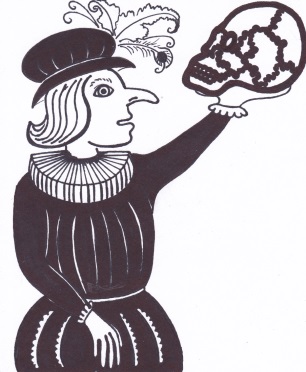 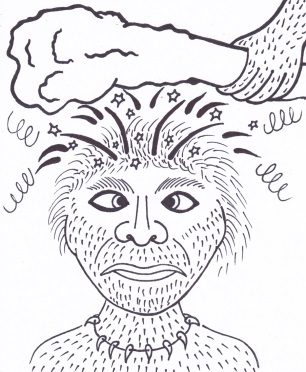 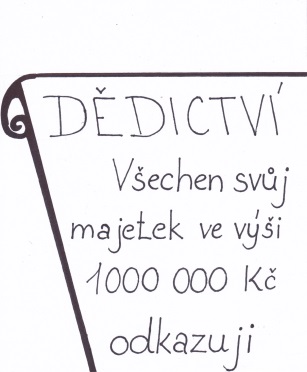 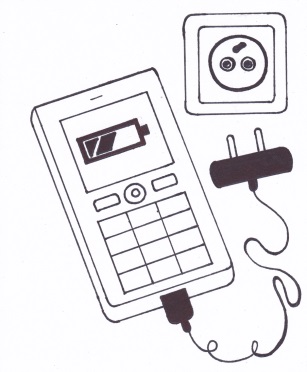 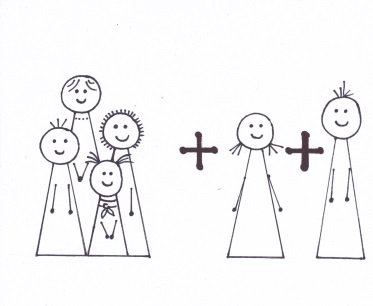 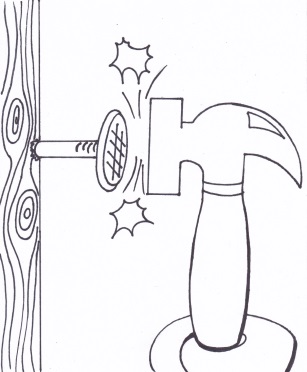 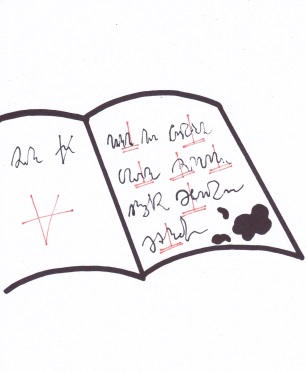 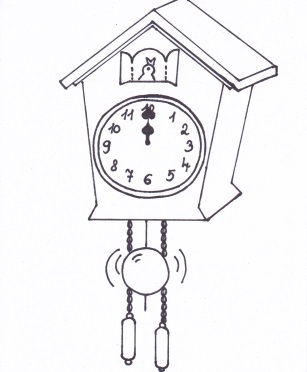 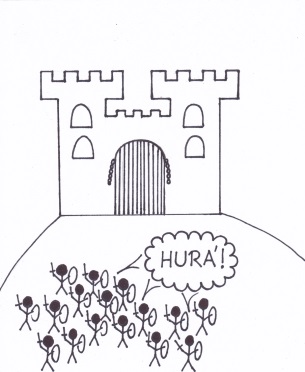 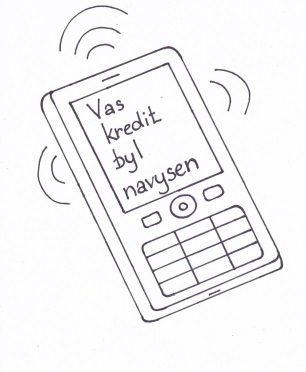 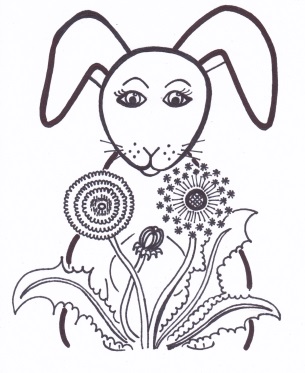 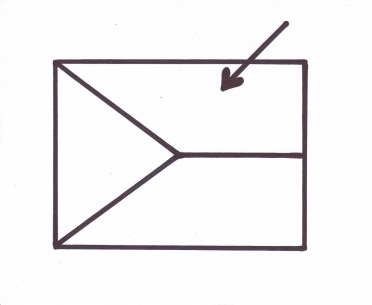 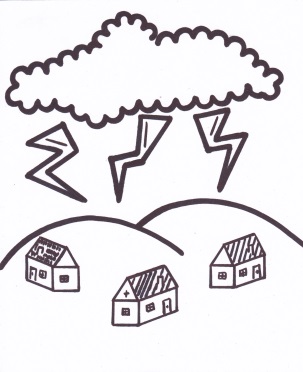 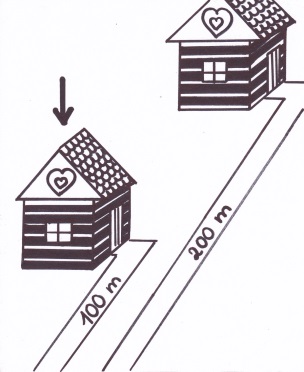 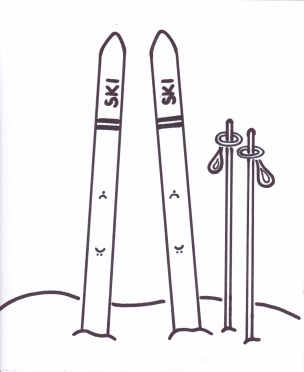 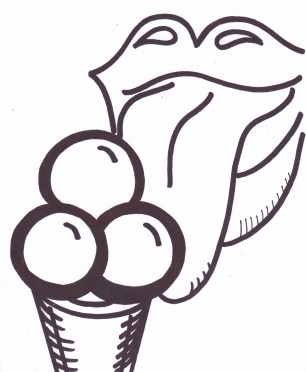 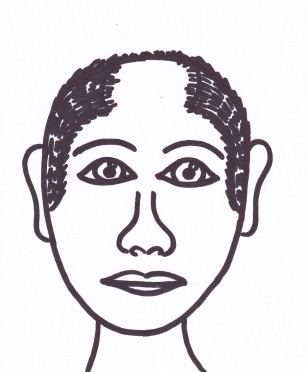 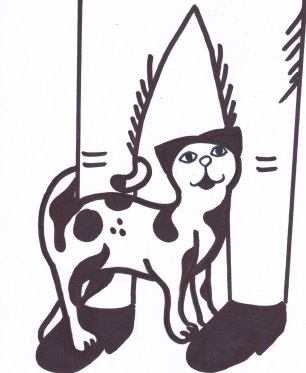 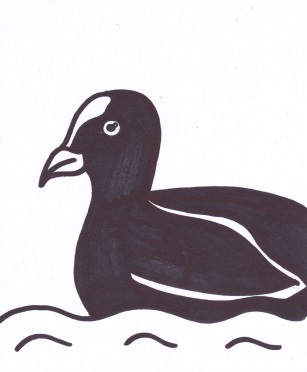 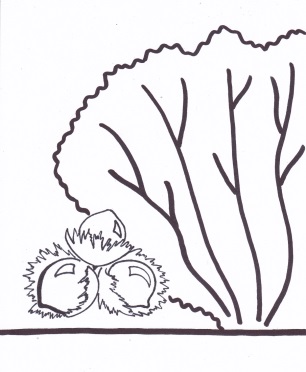 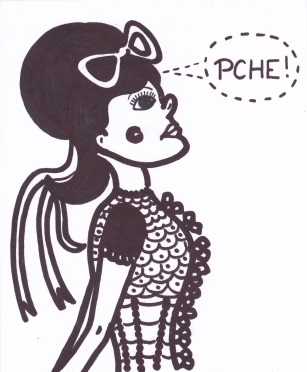 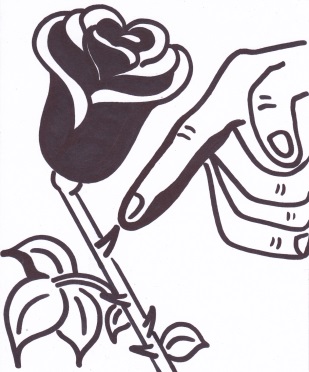 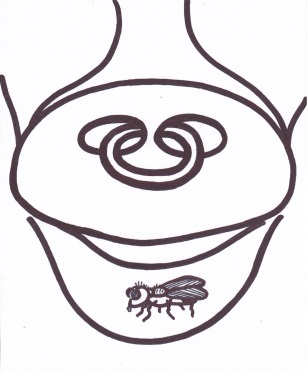 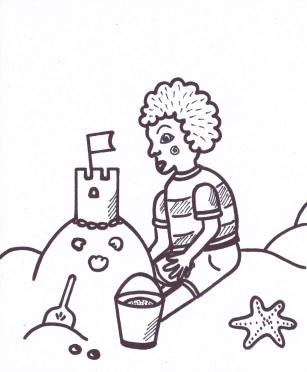 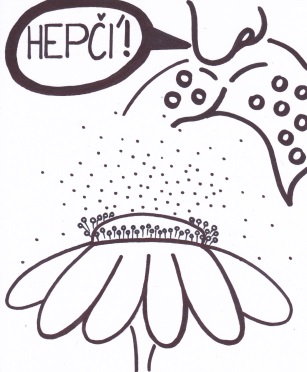 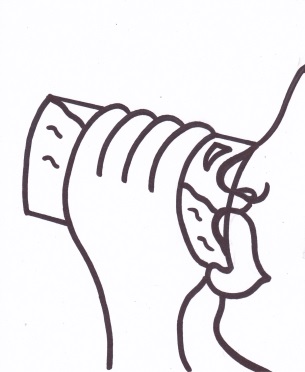 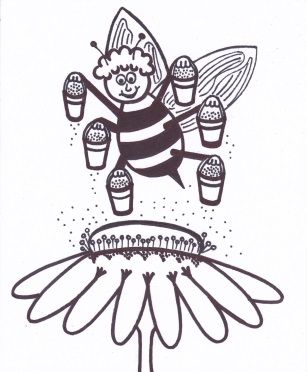 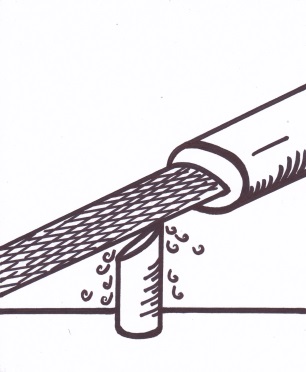 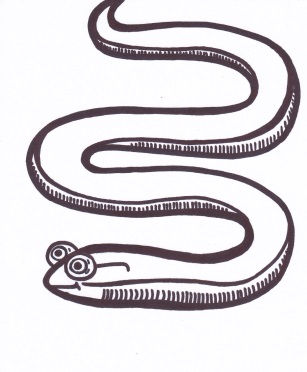 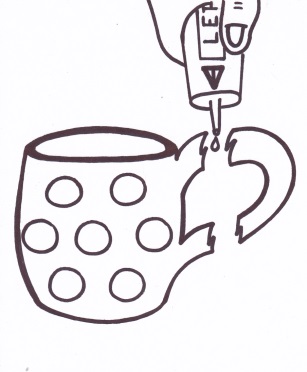 býtbítnabýtnabítpřibýtpřibítodbýtodbítdobýtdobítbýlíbílýblýská seblízkályželíželysálísá selyskalískapýchapíchána pyskuna pískupylpilopylovatopilovatslepýšslepíš